ПОЯСНЮВАЛЬНА ЗАПИСКА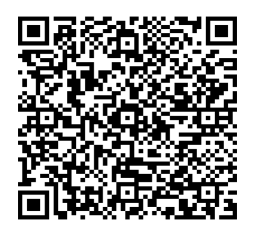 № ПЗН-40281 від 22.02.2022до проєкту рішення Київської міської ради: Про відмову громадянину Бардадиму Ігорю Ігоровичу у наданні дозволу на розроблення проєкту землеустрою щодо відведення земельної ділянки у власність для індивідуального житлового, гаражного і дачного будівництва  на вул. Парниковій у Голосіївському районі міста Києва1. Фізична особа:2. Відомості про земельну ділянку (№ 79:118:0434).Обґрунтування прийняття рішення.На клопотання зацікавленої особи відповідно до статей 9, 118 Земельного кодексу України та Порядку набуття прав на землю із земель комунальної власності у місті Києві, затвердженого рішенням Київської міської ради від 20.04.2017 № 241/2463, Департаментом земельних ресурсів виконавчого органу Київської міської ради (Київської міської державної адміністрації) розроблено проєкт рішення Київської міської ради.Мета прийняття рішення.Метою прийняття рішення є дотримання вимог Закону України «Про регулювання містобудівної діяльності» та забезпечення дотримання вимог Земельного кодексу України.Особливі характеристики ділянки.Стан нормативно-правової бази у даній сфері правового регулювання.Загальні засади та порядок відмови у наданні дозволу на розроблення документації із землеустрою визначено статтями 9, 118 Земельного кодексу України.Фінансово-економічне обґрунтування.Реалізація рішення не потребує додаткових витрат міського бюджету.Прогноз соціально-економічних та інших наслідків прийняття рішення.Рішення не тягне за собою жодних соціально-економічних та інших наслідків.Доповідач: директор Департаменту земельних ресурсів Валентина ПЕЛИХПІБ:                Бардадим Ігор ІгоровичКлопотання:від 15.02.2022 номер 340146482 Місце розташування (адреса):м. Київ, р-н Голосіївський, вул. Парникова Площа:0,10 га Вид та термін права:власність Вид використання:для індивідуального житлового, гаражного і дачного будівництва  Наявність будівель і споруд   на ділянці:Земельна ділянка вільна від капітальної забудови.  Наявність ДПТ:Детальний план території відсутній. Функціональне призначення   згідно з Генпланом:Відповідно до Генерального плану міста Києва, затвердженого рішенням Київської міської ради                                від 28.03.2002 № 370/1804, земельна ділянка за функціональним призначенням належить до території житлової садибної забудови. Правовий режим:Земельна ділянка належить до земель комунальної власності територіальної громади міста Києва. Розташування в зеленій зоні:Відповідно до переліку зелених зон «Про затвердження показників розвитку зеленої зони м. Києва до 2022 року та концепції формування зелених насаджень в центральній частині міста», затвердженого рішенням Київської міської ради від 08.07.2021 № 1583/1624 зазначена земельна ділянка відноситься до озеленених територій, що резервується  для розвитку мережі зелених насаджень загального користування (на схилах Мишоловського яру (вул. Парникова) табл. 2, № 34). Інші особливості:Зважаючи на положення статей 9, 122 Земельного кодексу України та пункту 34 частини першої статті 26 Закону України «Про місцеве самоврядування в Україні» (щодо обов’язковості розгляду питань землекористування на пленарних засіданнях) вказаний проєкт рішення направляється для подальшого розгляду Київською міською радою.Директор Департаменту земельних ресурсівВалентина ПЕЛИХ